Методические приемы развития смыслового чтения      Актуальной междисциплинарной учебной программой, предусмотренной новыми образовательными стандартами, является программа «Основы смыслового чтения и работа с текстом». Программа направлена на формирование и развитие основ читательской компетенции, необходимой учащимся для осуществления своих дальнейших планов, в том числе, продолжения образования и самообразования, подготовки к трудовой и социальной деятельности. Сегодня чтение, наряду с письмом и владением компьютером, относится к базовым умениям, которые позволяют продуктивно работать и свободно общаться с разными людьми. Чтение является универсальным навыком: это то, чему учат, и то, посредством чего учатся. Как установили ученые, на успеваемость ученика влияет около 200 факторов. Фактор №1 – это навык чтения, который гораздо сильнее влияет на успеваемость, чем все вместе взятые. Исследования показывают: для того, чтобы быть компетентным по всем предметам и в дальнейшем в жизни, человек должен читать 120-150 слов в минуту. Это становится необходимым условием успешности работы с информацией. Сегодня же, нам необходимо воспитать грамотного читателя. Одним из путей развития читательской грамотности является стратегиальный подход к обучению смысловому чтению.Смысловое чтение – вид чтения, которое нацелено на понимание читающим смыслового содержания текста. Для смыслового понимания недостаточно просто прочесть текст, необходимо дать оценку информации, откликнуться на содержание. Смысловое чтение является метапредметным результатом освоения образовательной  программы основного общего образования, а также является универсальным учебным действием . Составляющие смыслового  чтения входят в структуру всех универсальных учебных действий:  в личностные УУД – входят мотивация чтения, мотивы учения, отношение к себе и к школе;в регулятивные УУД – принятие учеником учебной задачи, произвольная регуляция деятельности;в познавательные УУД – логическое и абстрактное мышление, оперативная память, творческое воображение, концентрация внимания, объем словаря;в коммуникативные УУД – умение организовать и осуществить сотрудничество и кооперацию с учителем и сверстниками, адекватно передавать информацию, отображать предметное содержание и условия деятельности в речи.В научной литературе «стратегии смыслового чтения» понимаются как различные комбинации приемов, которые используют учащиеся для восприятия графически оформленной текстовой информации и ее переработки в личностно-смысловые установки в соответствии с коммуникативно-познавательной задачей.. В целом насчитывается около ста стратегий чтения, и согласно статистике, около 30-40 применяется в школе. Сущность стратегий смыслового чтения состоит в том, что стратегия имеет отношение к выбору, функционирует автоматически на бессознательном уровне и формируется в ходе развития познавательной деятельности. Обучение стратегии чтения включает в себя приобретение навыков:различения типов содержания сообщений – факты, мнения, суждения, оценки;распознавания иерархии смыслов в рамках текста – основная идея, тема и ее составляющие;собственное понимание – процесс рефлексивного восприятия культурного смысла информации.Работу по формированию умений и навыков самостоятельного чтения и понимания  текста необходимо начинать с 2-го класса и проводить в системе, усложняя приемы и способы чтения и обработки информации от класса к классу.
Варианты  приёмов работы с текстом, задания, которые  позволят расширить предметную область и способствуют  формированию важнейших метапредметных умений.1. Приём «Тонкие» и « толстые» вопросы 
Вопросы такого плана возникают на протяжении всего урока математики. А можно учащимся предложить задание: составьте вопросы по теме, по тексту параграфа и т.д.
«Тонкие» вопросы – вопросы, требующие простого, односложного ответа; «толстые» вопросы – вопросы,  требующие подробного,  развёрнутого ответа. Стратегия позволяет формировать умение формулировать вопросы и умение соотносить понятия. После изучения темы учащимся предлагается сформулировать по три «тонких» и три «толстых» вопроса, связанных с пройденным материалом. Затем они опрашивают друг друга, используя таблицы «толстых» и «тонких» вопросов.  «Толстые» вопросы«Тонкие» вопросыОбъясните почему….?
Почему вы думаете….?
Предположите, что будет если…?
В чём различие…?
Почему вы считаете….?Кто..? Что…? Когда…?
Может…? Мог ли…?
Было ли…? Будет…?
Согласны ли вы…?
Верно ли…?2. Приём «Составление краткой  записи  задачи»  
Формируется умение целенаправленно читать учебный текст, задавать проблемные вопросы, вести обсуждение в группе.3. Приём  «Составление вопросов к задаче»  
Анализ информации, представленной в объёмном тексте  математической задачи, формулировка  вопросов к задаче, для ответа на которые нужно использовать все   имеющиеся  данные;  останутся   не использованные данные; нужны дополнительные данные.4.  Приём  «Вопросы к тексту учебника»  
Стратегия позволяет формировать умение самостоятельно       работать      с    печатной   информацией, формулировать вопросы, работать в парах
Тема: «Окружность и круг» 
1. Прочитайте текст. 
2. Какие слова встречаются в тексте наиболее часто? Сколько раз? 
3. Какие слова выделены жирным шрифтом? Почему? 
4. Если бы вы читали текст вслух, то, как бы вы дали понять, что это предложение главное? 
Речь идет о выделении фразы голосом. Здесь скрывается ненавязчивое, но надежное заучивание.5. Приём «Учимся задавать вопросы  разных типов» – « Ромашка Блума»  
Шесть лепестков – шесть типов вопросов.
Простые вопросы. Отвечая на них, нужно назвать какие-то факты, вспомнить, воспроизвести некую информацию. Применяю на традиционных формах контроля: на зачетах, при использовании терминологических диктантов и т.д.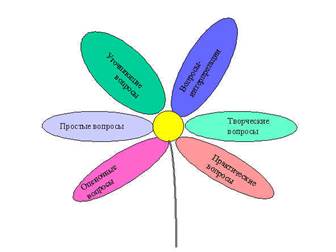 Уточняющие вопросы. Обычно начинаются со слов: «То есть ты говоришь, что...?», «Если я правильно поняла, то...?», «Я могу ошибаться, но, по-моему, вы сказали о...?». Целью этих вопросов является предоставление обратной связи ученику относительно того, что он только что сказал. Очень важно эти вопросы задавать без негативной мимики.Интерпретационные (объясняющие) вопросы. Обычно начинаются со слова «Почему?». В некоторых ситуациях (как об этом говорилось выше) могут восприниматься негативно – как принуждение к оправданию. В других случаях – направлены на установление причинно-следственных связей. Если учащийся знает ответ на этот вопрос, тогда он из интерпретационного «превращается» в простой. Следовательно, данный тип вопроса «срабатывает» тогда, когда в ответе на него присутствует элемент самостоятельности.Творческие вопросы. Когда в вопросе есть частица «бы», а в его формулировке есть элементы условности, предположения, фантазии прогноза. «Что бы изменилось в …., если бы ….?», «Как вы думаете, как будет ….?».
Оценочные вопросы. Эти вопросы направлены на выяснение критериев оценки тех или фактов. «Чем …… отличается от ……?» и т.д.Практические вопросы. Это вопросы, направленные на установление взаимосвязи между теорией и практикой. Например: «Где вы в обычной жизни вы могли наблюдать симметрию?».6. Приём «Тетрадь с печатной основой»  
Часто применяется для структурирования и преобразования информации текста учебника при выполнении заданий «Прочитай текст учебника на стр.9, пользуясь  введёнными терминами, опиши линии и заполни таблицу».
7. Приём «Инсерт»  
Прием «Инсерт» – это маркировка текста по мере его чтения.
Применяется для стимулирования более внимательного чтения. Чтение превращается в увлекательное путешествие.1. Чтение индивидуальное. 
Читая, ученик делает пометки в тексте: 
V – уже знал; 
+ – новое; 
– – думал иначе; 
? – не понял, есть вопросы.2. Читая, второй раз, заполняют таблицу, систематизируя материал.Уже знал (V)Узнал новое (+)Думал иначе  (–)Есть вопросы (?)Записи делают краткие, ключевые слова, фразы. Заполнив таблицу, учащиеся будут иметь  мини-конспект. После заполнения учащимися таблицы обобщаем результаты работы в режиме беседы. Если у обучающихся возникли вопросы, то отвечаю на них, предварительно выяснив не может ли кто-то из обучающихся ответить на возникший вопрос. Этот приём способствует развитию  умения классифицировать, систематизировать поступающую информацию, выделять новое.8. Приём  «Кластер»  
Кластеры использую для структуризации и систематизации материала. Кластер – способ графической организации учебного материала, суть которой заключается в том, что в середине листа записывается или зарисовывается основное слово (идея, тема), а по сторонам от него фиксируются идеи (слова, рисунки),  с ним связанные.
Предлагаю ребятам прочитать изучаемый материал и вокруг основного слова (тема урока) выписать ключевые, по их мнению понятия, выражения, формулы. А затем вместе в ходе беседы или ребята работая в парах, группах наполняют эти ключевые понятия, выражения, формулы необходимой информацией.9. Приём «Ключевые слова»  
Это слова, по которым можно составить рассказ или определения некоторого понятия.10. Приём  «Верные и неверные утверждения»  
 Универсальный прием, способствующий актуализации знаний учащихся и активизации мыслительной деятельности. Данный прием дает возможность быстро включить детей в мыслительную деятельность и логично перейти к изучению темы урока.
Стратегия формирует умение оценивать ситуацию или факты, умение анализировать информацию, умение отражать свое мнение. Детям предлагается выразить свое отношение к ряду утверждений по правилу: верно – «+»,  не верно – «-».
11. Приём «Верите  ли вы…» 
Проводится с целью вызвать интерес к изучению темы и создать положительную мотивацию самостоятельного изучения текста по этой теме. 
Проводится в начале урока, после сообщения темы.12.  Приём «Синквейн»  
Развивает умение учащихся   выделять    ключевые   понятия в прочитанном, главные идеи, синтезировать полученные знания  и проявлять творческие способности. Структура синквейна:
Существительное (тема).
Два прилагательных (описание).
Три глагола (действие).
Фраза из четырех слов  (описание).
Существительное (перефразировка темы).Смысловое чтение, как универсальное действие формируется благодаря использованию  учителем следующих технологий, форм работы:технологии проблемного обучения;интерактивных технологий;технологии критического мышления. Учитывая стратегии современных подходов к чтению, можно порекомендовать  учителям предметникам следующее:выбирать наиболее рациональные      виды чтения для усвоения  учащимися нового материала;формировать у учащихся интерес  к чтению путем внедрения  нестандартных форм и методов работы с текстом;определять характер   деятельности   различных      групп     учащихся  при работе с учебником;предвидеть     возможные     затруднения    учащихся в тех или иных видах учебной деятельности;повышать уровень самостоятельности учащихся в чтении по мере их  продвижения вперед;организовывать     различные  виды деятельности учащихся с целью развития у них творческого мышления;обучать      самоконтролю и     самоорганизации    в различных  видах деятельности.